Projekt Živý tunel z proutí vznikl za finanční podpory MČ Prahy 12Název projektu: Živý tunel z proutíPoskytovatel dotace: MČ Praha 12, dotačním program v oblasti životního prostředí na rok 2023 Žadatel: Zvoneček v Praze 12, z.s., Pejevové 3135/34, 143 00 Praha 12 – Modřany, IČ: 45248907, ID dat. schránky: aykwbwyVýše dotace: 30.000 Kč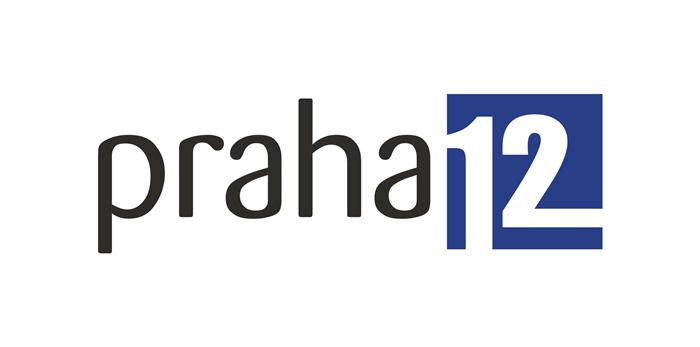 